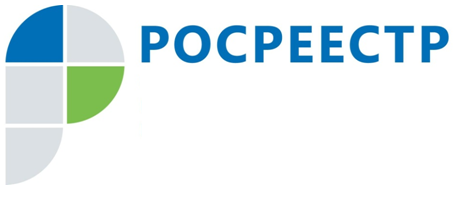 #РосреестрОпределено ФГБУ осуществляющее подготовку документов	Росреестр информирует, что приказом Рослесхоза от 13.01.2022 № 7 "Об определении федерального государственного бюджетного учреждения, осуществляющего подготовку документов, на основании которых осуществляется государственный кадастровый учет недвижимого имущества в отношении лесных участков из состава земель лесного фонда в целях их предоставления в аренду, постоянное (бессрочное) пользование, безвозмездное пользование" на ФГБУ "Рослесинфорг" возложены полномочия по подготовке документов, на основании которых осуществляется государственный кадастровый учет недвижимого имущества в отношении лесных участков из состава земель лесного фонда в целях их предоставления в аренду, постоянное (бессрочное) пользование, безвозмездное пользование.	Подготовка документов, на основании которых осуществляется государственный кадастровый учет недвижимого имущества в отношении лесных участков из состава земель лесного фонда в целях их предоставления в аренду, постоянное (бессрочное) пользование, безвозмездное пользование, осуществляется на основании соответствующего договора.Заместитель руководителя Управления Росреестра по Чеченской РеспубликеА.Л. Шаипов